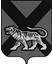 ТЕРРИТОРИАЛЬНАЯ ИЗБИРАТЕЛЬНАЯ КОМИССИЯ ХАНКАЙСКОГО РАЙОНАР Е Ш Е Н И Е01.07.2021 		                 с. Камень-Рыболов	                              № 6/28О Рабочей группе по приему и проверке документов, представляемых в окружную избирательную комиссию кандидатами в депутаты Законодательного Собрания Приморского края, выдвинутыми по одномандатному избирательному округу № 18 при проведении выборов депутатов Законодательного Собрания Приморского края, назначенных  на 19 сентября 2021 годаВ соответствии со статьями 26, 40, 47 Избирательного кодекса Приморского края, решением Избирательной комиссии Приморского края от 17 июня 2021 года № 273/1838 «О приеме и проверке избирательных документов, представляемых в избирательные комиссии при проведении выборов депутатов Законодательного Собрания Приморского края, назначенных на 19 сентября 2021 года», решением Избирательной комиссии Приморского края от 4 июня 2021 года № 269/1823 «О возложении полномочий окружных избирательных комиссий по выборам депутатов Законодательного Собрания Приморского края на территориальные избирательные комиссии» территориальная избирательная комиссия Ханкайского района, на которую возложены полномочия окружной избирательной комиссии одномандатного избирательного округа № 18 по выборам депутатов Законодательного Собрания Приморского края,РЕШИЛА:1. Утвердить Положение о Рабочей группе по приему и проверке документов, представляемых в окружную избирательную комиссию кандидатами в депутаты Законодательного Собрания Приморского края, выдвинутыми по одномандатному избирательному округу № 18 при проведении выборов депутатов Законодательного Собрания Приморского края, назначенных  на 19 сентября 2021 года (приложение № 1).2. Утвердить состав Рабочей группы по приему и проверке документов, представляемых в окружную избирательную комиссию кандидатами в депутаты Законодательного Собрания Приморского края, выдвинутыми по одномандатному избирательному округу № 18 при проведении выборов депутатов Законодательного Собрания Приморского края, назначенных  на 19 сентября 2021 года (приложение № 2).Председатель комиссии                                                                     О.В.ГурулеваСекретарь комиссии			                                      	М.В. ГерасименкоПриложение № 1                                              решению территориальной                                         избирательной комиссии                           Ханкайского района от 01.07.2021 № 6/28 Положениео Рабочей группе по приему и проверке документов, представляемых в окружную избирательную комиссию кандидатами в депутаты Законодательного Собрания Приморского края, выдвинутыми по одномандатному избирательному округу № 18 при проведении выборов депутатов Законодательного Собрания Приморского края, назначенных  на 19 сентября 2021 годаОбщие положения1.1. Рабочая группа по приему и проверке документов, представляемых в окружную избирательную комиссию кандидатами в депутаты Законодательного Собрания Приморского края, выдвинутыми по одномандатному избирательному округу № 18 при проведении выборов депутатов Законодательного Собрания Приморского края (далее - Рабочая группа), назначенных  на 19 сентября 2021 года, создается территориальной избирательной комиссией Ханкайского района (далее - Комиссия), на которую возложены полномочия окружной избирательной комиссии одномандатного избирательного округа № 18 по выборам депутатов Законодательного Собрания Приморского края.1.2.  Рабочая группа в своей деятельности руководствуется положениями Федерального закона «Об основных гарантиях избирательных прав и права на участие в референдуме граждан Российской Федерации» (далее – Федеральный закон), Федерального закона «О персональных данных», Федерального закона «О Государственной автоматизированной системе Российской Федерации «Выборы», иных федеральных законов, нормативными правовыми актами Центральной избирательной комиссии Российской Федерации, положениями Избирательного кодекса Приморского края, решениями Избирательной комиссии Приморского края, решениями Комиссии, а также распоряжениями председателя Комиссии.1.3. Рабочая группа в своей деятельности использует программно-технические и коммуникационные возможности, предоставляемые Государственной автоматизированной системой Российской Федерации «Выборы», сведения, предоставленные органами регистрационного учета граждан Российской Федерации по месту пребывания и по месту жительства в пределах Российской Федерации, иными государственными органами, организациями и учреждениями по представлениям, запросам и обращениям Комиссии. 1.4. Члены Рабочей группы и привлеченные специалисты, использующие в своей деятельности информационные ресурсы Государственной автоматизированной системы Российской Федерации «Выборы» и взаимодействующие информационным центром аппарата Избирательной комиссии Приморского края, обязаны неукоснительно соблюдать требования Федерального закона «О Государственной автоматизированной системе Российской Федерации «Выборы», нормативных актов Центральной избирательной комиссии Российской Федерации и Федерального центра информатизации при Центральной избирательной комиссии Российской Федерации в части, касающейся использования Государственной автоматизированной системы Российской Федерации «Выборы» и требования по обработке персональных (конфиденциальных) данных об избирателях, кандидатах, иных участниках избирательного процесса.Задачи и полномочия Рабочей группы2.1. Задачами Рабочей группы являются: прием документов, представленных кандидатами в Комиссию, организация проверки их соответствия требованиям Федерального закона, Избирательного кодекса Приморского края, подготовка соответствующих проектов решений Комиссии.2.2. Для реализации этих задач Рабочая группа:проверяет наличие документов, представленных в соответствии с требованиями Избирательного кодекса Приморского края, и организует проверку достоверности сведений о кандидатах в депутаты Законодательного Собрания Приморского края по одномандатному избирательному округу №18;принимает от кандидатов  подписные листы с подписями избирателей в поддержку выдвижения, а также иные документы, представляемые для регистрации кандидатов;проверяет соблюдение требований Федерального закона, Избирательного кодекса Приморского края к сбору подписей избирателей и оформлению подписных листов, достоверность сведений об избирателях, внесших в них свои подписи, а также достоверность этих подписей, составляет ведомость проверки подписных листов и готовит итоговый протокол проверки подписных листов;передает кандидату, не позднее чем за двое суток до заседания Комиссии, на котором должен рассматриваться вопрос о регистрации кандидата, копию итогового протокола проверки подписных листов, а в случае наступления оснований, предусмотренных частью 13 статьи 47 Избирательного кодекса Приморского края, заверенные копии ведомостей проверки подписных листов, в которых изложены основания (причины) признания подписей избирателей недостоверными и (или) недействительными;готовит документы для извещения кандидата не позднее чем за три дня до заседания Комиссии, на котором должен рассматриваться вопрос о регистрации кандидата о выявлении неполноты сведений о кандидате, отсутствия каких-либо документов, предусмотренных Федеральным законом, Избирательным кодексом Приморского края или несоблюдения требований Федерального закона, Избирательного кодекса Приморского края к оформлению документов, представленных в Комиссию;во взаимодействии с контрольно-ревизионной службой при Комиссии (далее - КРС) готовит проекты обращений в соответствующие органы с представлениями о проведении проверки достоверности сведений, представленных кандидатом;проверяет документы, необходимые для регистрации уполномоченных представителей по финансовым вопросам, и выдает указанным лицам удостоверения;проверяет документы для регистрации доверенных лиц кандидатов и выдает удостоверения доверенным лицам кандидатов;обеспечивает подготовку к опубликованию сведений о выдвинутых кандидатах,  представленных при их выдвижении в объёме, установленном решением Избирательной комиссии Приморского края, а также о выявленных фактах недостоверности данных, представленных кандидатами о себе, о доходах и об имуществе;обеспечивает передачу информации о выявленных фактах недостоверности представленных кандидатами сведений о себе, о доходах и об имуществе системному администратору ГАС « Выборы»; готовит проекты решений Комиссии по направлениям деятельности Рабочей группы;проверяет документы о назначении членов Комиссии с правом совещательного голоса кандидатами, и выдает удостоверения членам Комиссии с правом совещательного голоса;готовит материалы, необходимые в случае обжалования решений Комиссии об отказе в регистрации кандидатов, принимает документы и готовит проекты решений Комиссии, связанные с заявлением кандидата об отказе кандидата от дальнейшего участия в выборах, отзывом кандидата избирательным объединением;проверяет документы и готовит проекты решений Комиссии, связанные с прекращением полномочий уполномоченных представителей по финансовым вопросам, аннулированием регистрации доверенных лиц кандидата;выдает кандидату документ, подтверждающий прием представленных в Комиссию документов, связанных с выдвижением и регистрацией кандидатов, с указанием даты и времени начала и окончания приема;готовит для передачи в архив в установленном порядке и в установленные законодательством сроки все документы, представляемые  кандидатами в Комиссию на этапе выдвижения и регистрации кандидатов в депутаты Законодательного Собрания Приморского края по одномандатному избирательному округу № 18.Порядок приема и проверки документов 3.1.  Прием документов, представленных кандидатами, осуществляется в присутствии самого кандидата.3.2. Выявленные в ходе приема незначительные недостатки (пропуск слов, орфографические ошибки и т.п.) по решению члена Рабочей группы, принимающего документы, могут быть устранены кандидатом, который заверяет каждое внесенное им исправление своей подписью.3.3. Внесение в представленные документы изменений или исправлений, требующих решения уполномоченных органов избирательного объединения, в ходе проверки документов не допускается.3.4. Прием документов, представленных кандидатом, оформляется справкой о приеме этих документов, подписанной членом Рабочей группы. В справке перечисляются все принятые документы с указанием числа листов каждого из них. Дата составления справки является датой приема документов.Справка составляется в двух экземплярах, один из которых вручается кандидату, а другой вместе с подлинниками документов хранится в Комиссии.3.5. Ксерокопирование документов производится до их регистрации, после чего на каждом листе принятых документов членом Рабочей группы проставляется регистрационный штамп с указанием входящего номера и номера листа. Те же действия производятся на изготовленных копиях документов (копии передаются кандидату вместе с экземпляром справки о приеме документов). Затем оригиналы принятых документов передаются работнику аппарата Комиссии, ответственному за делопроизводство. Копии зарегистрированных документов передаются для проверки членам Рабочей группы, системному администратору Комиссии (далее – системный администратор), председателю контрольно-ревизионной службы при Комиссии (далее – КРС). 3.6. Кандидаты, осуществляющие сбор подписей, представляют подписные листы с подписями избирателей для регистрации. Одновременно ими представляется протокол об итогах сбора подписей избирателей на бумажном носителе. Если сбор подписей не осуществлялся, кандидат представляет в Комиссию заявление о регистрации на основании документов, представленных при выдвижении. Кандидаты представляют для регистрации первый финансовый отчет, а также письменное уведомление о том, что они не имеют счетов (вкладов), не хранят наличные денежные средства и ценности в иностранных банках, расположенных за пределами территории Российской Федерации, не владеют и (или) не пользуются иностранными финансовыми инструментами. Член Рабочей группы, принявший документы от кандидата для регистрации, выдает справку о приеме этих документов.  Организация проверки содержащихся в представленных документах данных о кандидатах в депутаты, а также других сведений,представляемых в соответствии с требованиями Федерального закона, Избирательного кодекса Приморского края4.1. В целях проверки полноты и достоверности данных о кандидатах представленные копии документов незамедлительно передаются на проверку в КРС.Порядок подготовки документов на заседание Комиссии5.1. Ответственность за подготовку для рассмотрения на заседаниях Комиссии всех материалов, связанных с деятельностью Рабочей группы, возлагается на ее руководителя.5.2. Член Рабочей группы, принявший документы, обеспечивает своевременную подготовку проектов решений Комиссии по всем принятым документам, представленными кандидатами.6. Порядок выдачи копий 
решений Комиссии, а также удостоверений6.1. Рабочая группа выдает кандидату под расписку копии решений Комиссии.6.2. Рабочая группа на основании решений Комиссии о регистрации кандидатов, уполномоченных представителей по финансовым вопросам, доверенных лиц, назначении членов Комиссии с правом совещательного голоса изготавливает и выдает соответствующие удостоверения по формам, утвержденным решениями Избирательной комиссии Приморского края. Выдача удостоверений фиксируется в соответствующих журналах, которые ведутся и хранятся Рабочей группой.Приложение № 2                                              решению территориальной                                         избирательной комиссии                           Ханкайского района от 01.07.2021 № 6/28                                                                   Состав Рабочей группе по приему и проверке документов, представляемых в окружную избирательную комиссию кандидатами в депутаты Законодательного Собрания Приморского края, выдвинутыми по одномандатному избирательному округу № 18 при проведении выборов депутатов Законодательного Собрания Приморского края, назначенных  на 19 сентября 2021 года1ГурулеваОльга Владимировнапредседатель территориальной избирательной комиссии Ханкайского района - руководитель Рабочей группы2ГолиусОльга Анатольевназаместитель председателя территориальной избирательной комиссии Ханкайского района - заместитель руководителя Рабочей группы3ГерасименкоМаргарита Владимировнасекретарь территориальной избирательной комиссии Ханкайского района - секретарь Рабочей группы4БондаренкоЛариса Алексеевна член территориальной избирательной комиссии Ханкайского района с правом решающего голоса - член Рабочей группы5Гаркавец Марина Николаевначлен территориальной избирательной комиссии Ханкайского района с правом решающего голоса - член Рабочей группы6Гордиенко Наталья Георгиевначлен территориальной избирательной комиссии Ханкайского района с правом решающего голоса - член Рабочей группы7Иващенко Антонина Михайловначлен территориальной избирательной комиссии Ханкайского района с правом решающего голоса - член Рабочей группы8КарнаухЗахар Александровиччлен территориальной избирательной комиссии Ханкайского района с правом решающего голоса - член Рабочей группы9КирилюкОльга Сергеевначлен территориальной избирательной комиссии Ханкайского района с правом решающего голоса - член Рабочей группы10СвиридоваСветлана Геннадьевнаведущий специалист-эксперт аппарата территориальной избирательной комиссии Ханкайского района - член Рабочей группы11АндрееваНаталья Викторовнастарший специалист 1 разряда информационного центра аппарата  Избирательной комиссии Приморского края - член Рабочей группы12Балесный Олег Викторовичпредседатель территориальной избирательной комиссии Пограничного района - член Рабочей группы13СавельеваТатьяна Владимировнапредседатель территориальной избирательной комиссии Хорольского района - член Рабочей группы